УКРАЇНАВиконавчий комітет Нетішинської міської радиХмельницької областіР О З П О Р Я Д Ж Е Н Н Я08.06.2021					Нетішин			        № 122/2021-рПро внесення змін до розпорядження міського голови від 22 жовтня 2020 року                             № 238/2020-р «Про затвердження Положення про уповноважену особу з питань запобігання та виявлення корупції у виконавчому комітеті  Нетішинської міської ради»Відповідно до пункту 19, 20 частини 4 статті 42 Закону України «Про місцеве самоврядування в Україні»:Унести до розпорядження міського голови від 22 жовтня 2020 року                      № 238/2020-р «Про затвердження Положення про уповноважену особу з питань запобігання та виявлення корупції у виконавчому комітеті Нетішинської міської ради» такі зміни:- підпункт 2.2.23. пункту 2 додатку до розпорядження викласти у новій редакції: «2.2.23. забезпечує організацію проведення перевірки осіб відповідно до Закону України «Про очищення влади».».Міський голова 					                    Олександр СУПРУНЮК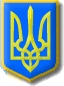 